臺南市政府觀光旅遊局其他性別平等(非CEDAW)宣導辦理成果報告機關單位臺南市政府觀光旅遊局臺南市政府觀光旅遊局臺南市政府觀光旅遊局臺南市政府觀光旅遊局辦理日期辦理日期109年7月11日至12日活動名稱2020葫蘆埤自然公園童趣節2020葫蘆埤自然公園童趣節2020葫蘆埤自然公園童趣節2020葫蘆埤自然公園童趣節宣導對象宣導對象親子、家庭成員宣導人數性別性別性別共計宣導人數女男其他共計宣導人數1,9781,93903,917宣導內容宣導內容宣導內容宣導內容宣導內容宣導內容宣導內容宣導內容宣導目的及內容簡述：宣導目的：藉由活動辦理吸引親子族群前來，讓小朋友及家長都能一起接受性平的觀念，以避免可能有的性別歧視。內容簡述：跟著貓咪漫遊趣：喵大王在葫蘆埤玩耍的時候，在園區裡面玩著玩著，作為跟班的小貓咪就在園區裡面走丟了，快跟著殘留的貓咪影像立牌線索，走到各個關卡，找尋遺失的小貓咪碎片。憶起說：說故事活動。藝起玩：魔術、氣球街藝表演。宣導目的及內容簡述：宣導目的：藉由活動辦理吸引親子族群前來，讓小朋友及家長都能一起接受性平的觀念，以避免可能有的性別歧視。內容簡述：跟著貓咪漫遊趣：喵大王在葫蘆埤玩耍的時候，在園區裡面玩著玩著，作為跟班的小貓咪就在園區裡面走丟了，快跟著殘留的貓咪影像立牌線索，走到各個關卡，找尋遺失的小貓咪碎片。憶起說：說故事活動。藝起玩：魔術、氣球街藝表演。宣導目的及內容簡述：宣導目的：藉由活動辦理吸引親子族群前來，讓小朋友及家長都能一起接受性平的觀念，以避免可能有的性別歧視。內容簡述：跟著貓咪漫遊趣：喵大王在葫蘆埤玩耍的時候，在園區裡面玩著玩著，作為跟班的小貓咪就在園區裡面走丟了，快跟著殘留的貓咪影像立牌線索，走到各個關卡，找尋遺失的小貓咪碎片。憶起說：說故事活動。藝起玩：魔術、氣球街藝表演。宣導目的及內容簡述：宣導目的：藉由活動辦理吸引親子族群前來，讓小朋友及家長都能一起接受性平的觀念，以避免可能有的性別歧視。內容簡述：跟著貓咪漫遊趣：喵大王在葫蘆埤玩耍的時候，在園區裡面玩著玩著，作為跟班的小貓咪就在園區裡面走丟了，快跟著殘留的貓咪影像立牌線索，走到各個關卡，找尋遺失的小貓咪碎片。憶起說：說故事活動。藝起玩：魔術、氣球街藝表演。宣導目的及內容簡述：宣導目的：藉由活動辦理吸引親子族群前來，讓小朋友及家長都能一起接受性平的觀念，以避免可能有的性別歧視。內容簡述：跟著貓咪漫遊趣：喵大王在葫蘆埤玩耍的時候，在園區裡面玩著玩著，作為跟班的小貓咪就在園區裡面走丟了，快跟著殘留的貓咪影像立牌線索，走到各個關卡，找尋遺失的小貓咪碎片。憶起說：說故事活動。藝起玩：魔術、氣球街藝表演。宣導目的及內容簡述：宣導目的：藉由活動辦理吸引親子族群前來，讓小朋友及家長都能一起接受性平的觀念，以避免可能有的性別歧視。內容簡述：跟著貓咪漫遊趣：喵大王在葫蘆埤玩耍的時候，在園區裡面玩著玩著，作為跟班的小貓咪就在園區裡面走丟了，快跟著殘留的貓咪影像立牌線索，走到各個關卡，找尋遺失的小貓咪碎片。憶起說：說故事活動。藝起玩：魔術、氣球街藝表演。主要宣導的性別平等概念(可複選)：□多元性別(認識LGBTI-女同志、男同志、雙性戀、跨性別和雙性人處境及保障其權益、尊重多元性別等)□促進女性參與STEM(科學、技術、工程、數學)領域■防治性別暴力及翻轉性別權力關係□杜絕數位性暴力■其他：親子活動主要宣導的性別平等概念(可複選)：□多元性別(認識LGBTI-女同志、男同志、雙性戀、跨性別和雙性人處境及保障其權益、尊重多元性別等)□促進女性參與STEM(科學、技術、工程、數學)領域■防治性別暴力及翻轉性別權力關係□杜絕數位性暴力■其他：親子活動宣導管道□網路平台(含FB、Line、Youtube、Instagram等)□影片播放(廣告等)        □廣播            □電視牆■活動設攤   	          □競賽            □平面廣告空間□研討會、座談會、說明會  □性別平等意識培力課程、工作坊■其他拼圖闖關□網路平台(含FB、Line、Youtube、Instagram等)□影片播放(廣告等)        □廣播            □電視牆■活動設攤   	          □競賽            □平面廣告空間□研討會、座談會、說明會  □性別平等意識培力課程、工作坊■其他拼圖闖關□網路平台(含FB、Line、Youtube、Instagram等)□影片播放(廣告等)        □廣播            □電視牆■活動設攤   	          □競賽            □平面廣告空間□研討會、座談會、說明會  □性別平等意識培力課程、工作坊■其他拼圖闖關□網路平台(含FB、Line、Youtube、Instagram等)□影片播放(廣告等)        □廣播            □電視牆■活動設攤   	          □競賽            □平面廣告空間□研討會、座談會、說明會  □性別平等意識培力課程、工作坊■其他拼圖闖關□網路平台(含FB、Line、Youtube、Instagram等)□影片播放(廣告等)        □廣播            □電視牆■活動設攤   	          □競賽            □平面廣告空間□研討會、座談會、說明會  □性別平等意識培力課程、工作坊■其他拼圖闖關□網路平台(含FB、Line、Youtube、Instagram等)□影片播放(廣告等)        □廣播            □電視牆■活動設攤   	          □競賽            □平面廣告空間□研討會、座談會、說明會  □性別平等意識培力課程、工作坊■其他拼圖闖關□網路平台(含FB、Line、Youtube、Instagram等)□影片播放(廣告等)        □廣播            □電視牆■活動設攤   	          □競賽            □平面廣告空間□研討會、座談會、說明會  □性別平等意識培力課程、工作坊■其他拼圖闖關宣導活動照片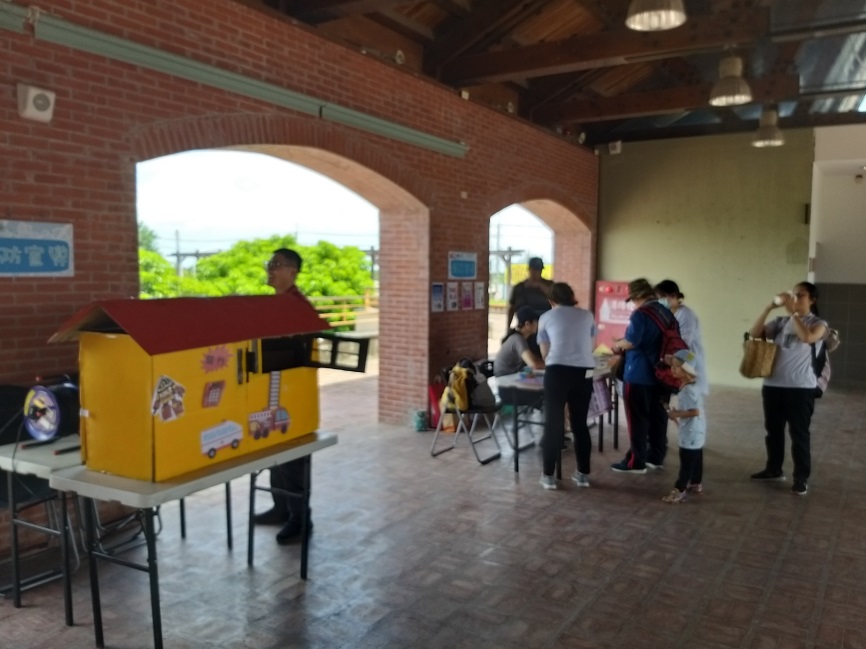 活動攤位宣導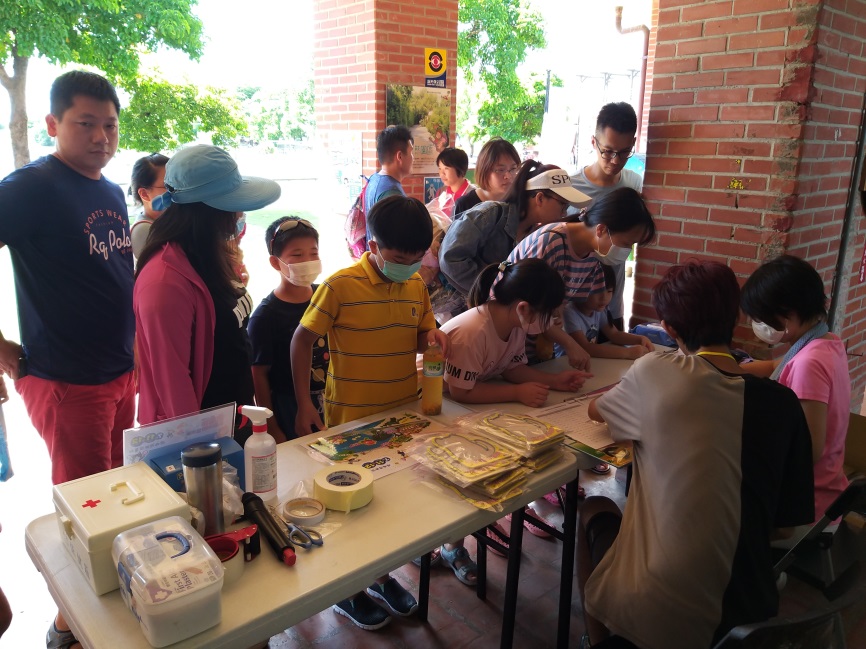 現場活動宣導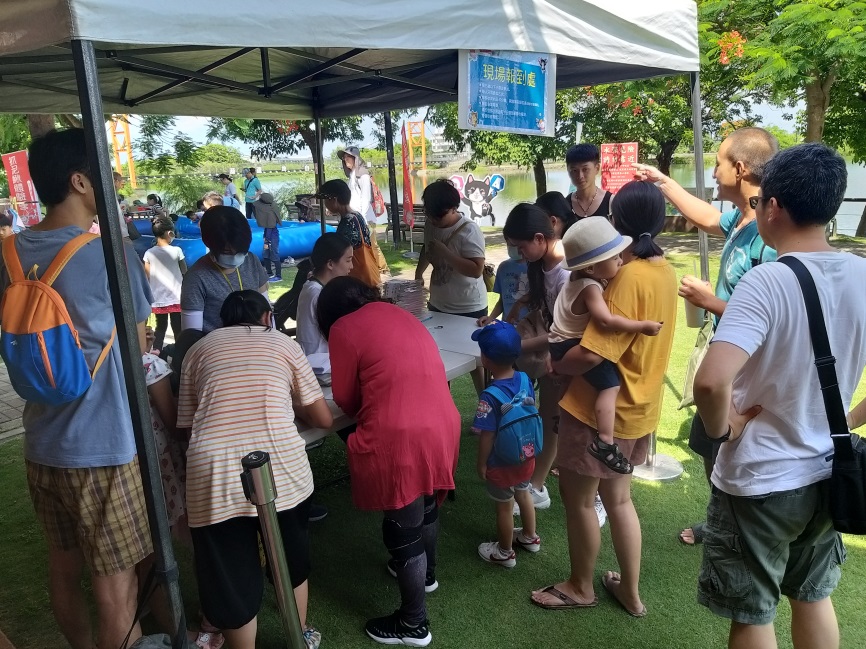 